Приложение 1к постановлению  ПредседателяМуниципального  Совета  городскогопоселения  Тутаевот_____________№______ПРОЕКТвнесен Главой  Тутаевского  муниципального  районаД.Р. Юнусовым_____________________(подпись)«___» _____________ 2019О внесении изменений  вПравила  благоустройствагородского  поселения  Тутаев	В соответствии с Федеральным законом от 06.10.2003 № 131-ФЗ «Об общих принципах организации местного самоуправления в Российской Федерации», Федеральным законом № 38-ФЗ от 13.03.2006 «О рекламе», Законом  Ярославской  области от 20.12.2018 № 90-з «О  порядке  определения  органами  местного  самоуправления  муниципальных  образований  Ярославской  области  границ  прилегающих  территорий» Муниципальный Совет городского поселения ТутаевРЕШИЛ:1. Внести  в Правила  благоустройства  городского  поселения  Тутаев, утвержденные  решением Муниципального  Совета городского поселения Тутаев от 22.03.2018  № 236 «Об утверждении  Правил благоустройства городского поселения Тутаев», следующие изменения:1) подпункт  10  пункта  1.6. изложить  в  следующей  редакции:2«10) прилегающая  территория – территория  общего  пользования, примыкающая  к  границе здания, строения, сооружения, находящегося  на  земельном    участке,   сведения    о    местоположении    границ     котороговнесены  в  Единый  государственный  реестр  недвижимости, а  также  примыкающая  к  земельному  участку, сведения,  о  местоположении  границ  которого  внесены  в  Единый  государственный  реестр  недвижимости,  на  расстоянии  10  метров  от  границ  земельного  участка  по  его  периметру, если  иное  не  установлено  Правилами. В  иных, не  предусмотренных  настоящим  подпунктом  Правил  случаях, граница  прилегающей  территории  определяется  на  расстоянии  15  метров  от  границ  зданий, строений, сооружений  по  их  периметру, если  иное  не  установлено  Правилами.  Границей  прилегающей  территории, находящейся  вблизи  дорог  на  расстоянии  менее  10  метров  от  основной  территории,  является  кромка  покрытия  проезжей  части  улицы  или  бортовой  камень.В  случае,  если  при  определении  границ  прилегающих  территорий  происходит  наложение  прилегающих  территорий  земельных  участков, зданий, строений,  сооружений  на  прилегающие  территории  других  земельных  участков, зданий, строений,  сооружений,  границы  прилегающих  территорий  определяются  по  линии, проходящей  на  равном  удалении   от  границ  наложения  прилегающей  территории  соответствующих  земельных  участков, зданий,  строений  сооружений;»;2) подпункт 2.10.5  пункта 2.10. изложить  в  следующей  редакции:«2.10.5. Установка  ограждений (заборов) не  допускается  без  согласования  с  управлением  архитектуры  и  градостроительства  Администрации  Тутаевского  муниципального  района, в  порядке, утвержденном  постановлением  Администрации  Тутаевского  муниципального  района.»;3) подпункт  2.10.6  пункта  2.10. изложить  в  следующей  редакции:«2.10.6. На  участках  жилых  домов,  находящихся  в  частном  владении,  а  также  в  районах  малоэтажной  усадебной  застройки  допускается  применение  различных  видов  ограждений  высотой  не  более  двух  метров,  по  проекту, согласованному  с  управлением  архитектуры  и  градостроительства  Администрации  Тутаевского  муниципального  района, в  порядке,  утвержденном  постановлением  Администрации  Тутаевского  муниципального  района.»;4) подпункт 2.10.7.  пункта 2.10.  исключить.5) подпункт  2.22.1.  пункта  2.22.  изложить  в  следующей  редакции:3«2.22.1. Виды  информационных  конструкций  для  размещения наружной  информации  на  территории  городского  поселения  Тутаев, места, отведенные  для  этих  целей,  требования  к  указанным  информационным  конструкциям, их  размещению  и  содержанию,  а  такжепорядок  согласования  информационных  конструкций и  порядок  демонтажа  информационных  конструкций,  размещенных  с  нарушением  установленных  требований,  утверждаются  постановлением  Администрации  Тутаевского  муниципального  района.»;6) подпункт 2.22.2  пункта  2.22.  изложить  в  следующей  редакции:«2.22.2.Рекламные  конструкции устанавливаются  и  эксплуатируются   на  территории  городского  поселения  Тутаев  в  соответствии  с  федеральным  и  региональным  законодательством, регулирующем  отношения  в  сфере  наружной рекламы.Владелец  рекламной  конструкции  обязан  содержать  ее  в  чистоте, технически  исправном  состоянии, элементы  конструкции  окрашивать  по  мере  возникновения  дефектов  лакокрасочного  покрытия,  но  не  реже  одного  раза  в  год. Ремонт  рекламных  конструкций, в  том  числе  элементов  освещения, производится  в  течение  3  дней  со  дня  выявления  неисправностей.»;7) подпункт 2.22.3. пункта 2.22.  изложить  в  следующей  редакции:«Информационные  конструкции, размещенные  с  нарушением  требований,  установленных  подпунктом  2.22.1.  пункта 2.22.  настоящих  Правил,  подлежат  демонтажу.»;8) подпункты  2.22.4. -  2.22.15. пункта  2.22.  исключить.2. Контроль  за  исполнением  настоящего  решения  возложить  на  постоянную  комиссию   Муниципального  Совета  городского  поселения  Тутаев  по  экономической  политике  и  предпринимательству  (Анисимова  Т.П.).3. Настоящее  решение  вступает  в  силу  после  его  официального  опубликования.Председатель  Муниципального  Советагородского  поселения  Тутаев                                               С.Ю. Ершов     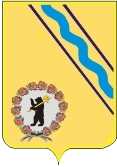                       РЕШЕНИЕ МУНИЦИПАЛЬНОГО СОВЕТА ГОРОДСКОГО ПОСЕЛЕНИЯ ТУТАЕВ  ____.___.2019 г.                                                       № ___